МБДОУ Детский сад № 83, ИНН 6612022146  Административно-территориальная единица:  МО город Каменск-УральскийРезультаты независимой оценки качества условий осуществления образовательной деятельностиОбщее количество опрошенных составляет - 346 чел. – родителей/ законных представителей получателей услуг.В ходе проведенной независимой оценки качества условий осуществления образовательной деятельности были получены следующие результаты:Интегральное значение в части показателей, характеризующих критерий «Открытость и доступность информации об образовательной организации», составляет 98 баллав том числе по показателям:		соответствие информации о деятельности образовательной организации, размещенной на общедоступных информационных ресурсах, ее содержанию и порядку (форме), установленным законодательными и иными нормативными правовыми актами Российской Федерации - 96 балланаличие на официальном сайте образовательной организации информации о дистанционных способах обратной связи и взаимодействия с получателями услуг и их функционирование - 100 балладоля получателей услуг, удовлетворенных открытостью, полнотой и доступностью информации о деятельности образовательной организации, размещенной на информационных стендах в помещении организации, на официальном сайте организации в сети «Интернет») - 98 баллаИнтегральное значение в части показателей, характеризующих критерий «Комфортность условий предоставления услуг», составляет 87,5 баллав том числе по показателям:		обеспечение в образовательной организации комфортных условий для предоставления услуг - 80 балладоля получателей услуг, удовлетворенных комфортностью предоставления услуг образовательной организацией - 95 баллаИнтегральное значение в части показателей, характеризующих критерий «Доступность услуг для инвалидов», составляет 64 баллав том числе по показателям:		оборудование помещений образовательной организации и прилегающей к ней территории с учетом доступности для инвалидов - 60 балловобеспечение в образовательной организации условий доступности, позволяющих инвалидам получать услуги наравне с другими - 40 балловдоля получателей услуг, удовлетворенных доступностью услуг для инвалидов - 100 баллаИнтегральное значение в части показателей, характеризующих критерий «Доброжелательность, вежливость работников организации», составляет 99,2 баллав том числе по показателям:		доля получателей услуг, удовлетворенных доброжелательностью, вежливостью работников образовательной организации, обеспечивающих первичный контакт и информирование получателя услуги при непосредственном обращении в образовательную организацию - 99 балладоля получателей услуг, удовлетворенных доброжелательностью, вежливостью работников образовательной организации, обеспечивающих непосредственное оказание услуги при обращении в образовательную организацию - 99 балладоля получателей услуг, удовлетворенных доброжелательностью, вежливостью работников образовательной организации при использовании дистанционных форм взаимодействия - 100 баллаИнтегральное значение в части показателей, характеризующих критерий «Удовлетворенность условиями оказания услуг», составляет 98,4 баллав том числе по показателям:		доля получателей услуг, которые готовы рекомендовать образовательную организацию родственникам и знакомым (могли бы ее рекомендовать, если бы была возможность выбора образовательной организации) - 97 балладоля получателей услуг, удовлетворенных организационными условиями  - 99 баллаДоля получателей услуг, удовлетворенных в целом условиями оказания услуг в образовательной организации  - 99 баллаВыводные положения:Расчет итогового значения интегрального показателя качества условий оказания образовательной деятельности произведен по формуле:		Sn =∑Kmn/5, где:Sn  –  показатель оценки качества n-ой организации;Кmn – значения критериев оценки в n-ой организацииПоказатель оценки качества по образовательной организации составляет 89,42 балла.В целом по образовательной организации удовлетворенность получателей образовательных услуг качеством условий осуществления образовательной деятельности соответствует оценке «ОТЛИЧНО».Основные недостатки образовательной организации, указанные получателями услуг:Замечания и предложения были высказаны 9,8% получателей услугоснащение и зонирование детских площадок для прогулок - 3%график работы - 3%проблемы питания - 9%0образовательно-развивающие программы (недостаток, оплата) - 38%благоустройство прилегающей территории - 3%0оснащение - 12%0узкопрофильные специалисты - логопеды, психологи - 21%0наличие парковски - 15%0медицинское обслуживание - 18%00туалеты (ремонт, оснащение) - 3%00поборы (сбор денег с родителей) - 3%0Рекомендации для образовательной организации:Привести в соответствие с нормативно-правовыми актами стенды образовательной организации, в частности, разместить на стенде:00000свидетельства о государственной аккредитации (с приложениями)00000000Поддерживать актуальность информации об образовательной организации на официальном сайте ОО000000000000000000000000000000000000000000000Поддерживать актуальность информации о дистанционных способах обратной связи и взаимодействия на официальном сайте образовательной организации и их функционирование000раздел Часто задаваемые вопросы0Усилить  работу по популяризации официального сайта bus.gov.ru на официальном сайте образовательной организации, разместив на официальном сайте:0ссылку на bus.gov.ru с результатами НОКв разделе 'Независимая оценка качества условий оказания услуг' планов и отчетов по итогам НОК в 2019 году00Улучшить условия комфортности оказания услуг, обеспечив:00наличие и доступность питьевой воды00Повысить уровень доступности услуг для инвалидов, обеспечив:0наличие выделенных стоянок для автотранспортных средств инвалидов0наличие сменных кресел-колясок0Улучшить условия доступности, позволяющие инвалидам получать услуги наравне с другими, обеспечив:дублирование для инвалидов по слуху и зрению звуковой и зрительной информациидублирование надписей, знаков и иной текстовой и графической информации знаками, выполненными рельефно-точечным шрифтом Брайляпредоставление инвалидам по слуху (слуху и зрению) услуг сурдопереводчика (тифлосурдопереводчика)00наличие возможности предоставления услуги в дистанционном режиме или на домуПродолжить работу по повышению доброжелательности и вежливости работниковПродолжить работу по повышению уровня удовлетворенности условиями оказания услуг, позволяющем рекомендовать организациюПродолжить работу по повышению уровня удовлетворенности организационными условиями оказания услугУТВЕРЖДАЮ:Заказчик:Министерство образования и молодежной политики Свердловской области _____________/______________/м.п.СОГЛАСОВАНО:Исполнитель:ООО «АС-Холдинг»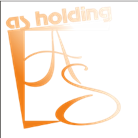 ___________/ Соколова Л.Ю./м.п.